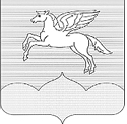 СОБРАНИЕ ДЕПУТАТОВ ГОРОДСКОГО ПОСЕЛЕНИЯ «ПУШКИНОГОРЬЕ»ПУШКИНОГОРСКОГО РАЙОНА ПСКОВСКОЙ ОБЛАСТИР Е Ш Е Н И Е (ПРОЕКТ)2014 г.  №  рп. Пушкинские Горы(принято на двадцать седьмой сессии Собрания депутатовгородского поселения «Пушкиногорье» первого созыва) «О внесении изменений и дополнений в Устав муниципального образования городского поселения «Пушкиногорье»»В связи с изменениями, внесенными в Федеральный закон от 06.10. 2003 № 131-ФЗ «Об общих принципах организации местного самоуправления в Российской Федерации", в соответствии со ст.2 Федерального закона от 22.10.2013 №284-ФЗ «О внесении изменений в отдельные законодательные акты Российской Федерации в части определения полномочий и ответственности органов государственной власти субъектов Российской Федерации, органов местного самоуправления и их должностных лиц в сфере межнациональных отношений» и в соответствии с Уставом муниципального образования городского поселения «Пушкиногорье»Собрание депутатов муниципального образования                                                     городское поселение «Пушкиногорье»РЕШИЛО:Внести изменения и дополнения в Устав муниципального образования городского поселения «Пушкиногорье», согласно Приложению № 1 к настоящему Решению.Направить данные изменения на государственную регистрацию в установленном законом порядке.Настоящее Решение вступает в силу после его государственной регистрации и обнародования.Приложение N 1к проекту решения №   от   2014Собрания депутатов городскогопоселения «Пушкиногорье»  «О внесенииизменений и дополнений в Уставмуниципального образованиягородского поселения «Пушкиногорье»пункт 5 статьи 4 изложить в новой редакции:«5) дорожная деятельность в отношении автомобильных дорог местного значения в границах населенных пунктов поселения и обеспечение безопасности дорожного движения на них, включая создание и обеспечение функционирования парковок (парковочных мест), осуществление муниципального контроля за сохранностью автомобильных дорог местного значения в границах населенных пунктов поселения, а также осуществление иных полномочий в области использования автомобильных дорог и осуществления дорожной деятельности в соответствии с законодательством Российской Федерации»;пункт 8 статьи 4 дополнить подпунктом 8.1. следующего содержания:«8.1. создание условий для реализации мер, направленных на укрепление межнационального и межконфессионального согласия, сохранение и развитие языков и культуры народов Российской Федерации, проживающих на территории поселения, социальную и культурную адаптацию мигрантов, профилактику межнациональных (межэтнических) конфликтов»;3.      в  пункте 21 статьи 4 после слов "разрешений на ввод объектов в эксплуатацию при осуществлении" убрать слово "муниципального";после слов "земельных участков в границах поселения для муниципальных нужд, осуществление" дополнить словом "муниципального";4.    пункт 34  статьи 4 признать утратившим силу;5.    статью 24 дополнить пунктом 22 следующего содержания:«22) создание условий для реализации мер, направленных на укрепление межнационального и межконфессионального согласия, сохранение и развитие языков и культуры народов Российской Федерации, проживающих на территории поселения, социальную и культурную адаптацию мигрантов, профилактику межнациональных (межэтнических) конфликтов»;6.    пункт 9 статьи 30 изложить в новой редакции:«9) осуществляет дорожную  деятельность в отношении автомобильных дорог местного значения в границах населенных пунктов поселения и обеспечение безопасности дорожного движения на них, включая создание и обеспечение функционирования парковок (парковочных мест), осуществление муниципального контроля за сохранностью автомобильных дорог местного значения в границах населенных пунктов поселения, а также осуществление иных полномочий в области использования автомобильных дорог и осуществления дорожной деятельности в соответствии с законодательством Российской Федерации»;7. пункт 38  статьи 30 признать утратившим силу.______________________________________________________________Глава городского поселения«Пушкиногорье»Председатель СобранияЮ.А. Гусев